МИНИСТЕРСТВО ПРОМЫШЛЕННОСТИ И ТОРГОВЛИ РОССИЙСКОЙ ФЕДЕРАЦИИN 2098ФЕДЕРАЛЬНАЯ СЛУЖБА ПО НАДЗОРУ В СФЕРЕ ЗАЩИТЫПРАВ ПОТРЕБИТЕЛЕЙ И БЛАГОПОЛУЧИЯ ЧЕЛОВЕКАN 368ПРИКАЗот 18 июня 2019 годаОБ УТВЕРЖДЕНИИ МЕТОДИЧЕСКИХ РЕКОМЕНДАЦИЙО РЕКОМЕНДУЕМЫХ СПОСОБАХ РАЗМЕЩЕНИЯ (ВЫКЛАДКИ) МОЛОЧНЫХ,МОЛОЧНЫХ СОСТАВНЫХ И МОЛОКОСОДЕРЖАЩИХ ПРОДУКТОВ В ТОРГОВОМЗАЛЕ ИЛИ ИНОМ МЕСТЕ ПРОДАЖИ, ПОЗВОЛЯЮЩИХ ИХ ВИЗУАЛЬНООТДЕЛИТЬ ОТ ИНЫХ ПИЩЕВЫХ ПРОДУКТОВ, А ТАКЖЕ О РЕКОМЕНДУЕМЫХСПОСОБАХ СОПРОВОЖДЕНИЯ ТАКОЙ ПРОДУКЦИИ ИНФОРМАЦИОННОЙНАДПИСЬЮ "ПРОДУКТЫ БЕЗ ЗАМЕНИТЕЛЯ МОЛОЧНОГО ЖИРА"В целях реализации постановления Правительства Российской Федерации от 28 января 2019 г. N 50 "О внесении изменения в Правила продажи отдельных видов товаров" приказываем:1. Утвердить прилагаемые методические рекомендации о рекомендуемых способах размещения (выкладки) молочных, молочных составных и молокосодержащих продуктов в торговом зале или ином месте продажи, позволяющих их визуально отделить от иных пищевых продуктов, а также о рекомендуемых способах сопровождения такой продукции информационной надписью "Продукты без заменителя молочного жира".2. Настоящий приказ вступает в силу с 1 июля 2019 г.Министрпромышленности и торговлиРоссийской ФедерацииД.В.МАНТУРОВРуководительФедеральной службы по надзорув сфере защиты прав потребителейи благополучия человека - Главныйгосударственный санитарныйврач Российской ФедерацииА.Ю.ПОПОВАприказом МинпромторгаРоссии и Роспотребнадзораот 18 июня 2019 г. N 2098/368МЕТОДИЧЕСКИЕ РЕКОМЕНДАЦИИО РЕКОМЕНДУЕМЫХ СПОСОБАХ РАЗМЕЩЕНИЯ (ВЫКЛАДКИ) МОЛОЧНЫХ,МОЛОЧНЫХ СОСТАВНЫХ И МОЛОКОСОДЕРЖАЩИХ ПРОДУКТОВ В ТОРГОВОМЗАЛЕ ИЛИ ИНОМ МЕСТЕ ПРОДАЖИ, ПОЗВОЛЯЮЩИХ ИХ ВИЗУАЛЬНООТДЕЛИТЬ ОТ ИНЫХ ПИЩЕВЫХ ПРОДУКТОВ, А ТАКЖЕ О РЕКОМЕНДУЕМЫХСПОСОБАХ СОПРОВОЖДЕНИЯ ТАКОЙ ПРОДУКЦИИ ИНФОРМАЦИОННОЙНАДПИСЬЮ "ПРОДУКТЫ БЕЗ ЗАМЕНИТЕЛЯ МОЛОЧНОГО ЖИРА"I. Общие положения1. Методические рекомендации о рекомендуемых способах размещения (выкладки) молочных, молочных составных и молокосодержащих продуктов в торговом зале или ином месте продажи, позволяющих их визуально отделить от иных пищевых продуктов, а также о рекомендуемых способах сопровождения такой продукции информационной надписью "Продукты без заменителя молочного жира" (далее - Методические рекомендации), разработаны в целях реализации постановления Правительства Российской Федерации от 28 января 2019 г. N 50 "О внесении изменения в Правила продажи отдельных видов товаров".2. Методические рекомендации не содержат обязательных требований, носят рекомендательный характер и могут быть использованы организациями и индивидуальными предпринимателями для размещения (выкладки) в торговом зале или ином месте продажи молочных, молочных составных и молокосодержащих продуктов способом, позволяющим визуально отделить указанные продукты от иных пищевых продуктов, и сопровождения информационной надписью "Продукты без заменителя молочного жира".3. Организации и индивидуальные предприниматели вправе самостоятельно определить способы, позволяющие визуально отделить молочные, молочные составные и молокосодержащие продукты от иных пищевых продуктов, при размещении (выкладке) указанных продуктов в торговом зале или ином месте продажи, и сопровождающиеся информационной надписью "Продукты без заменителя молочного жира".II. Рекомендуемые способы, позволяющие визуально отделитьмолочные, молочные составные и молокосодержащие продуктыот иных пищевых продуктов, при размещении (выкладке)указанных продуктов в торговом зале или ином месте продажи4. Выкладка продуктов с применением разделителей.В целях визуального отделения молочных, молочных составных и молокосодержащих продуктов рекомендуется использовать полочные разделители, позволяющие визуально отделить молочные, молочные составные и молокосодержащие продукты от иных пищевых продуктов. При осуществлении данного способа выкладки рекомендуется размещение на полочных разделителях информационной надписи "Продукты без заменителя молочного жира". Пример выкладки продуктов с применением полочных разделителей указан в приложении N 1 к настоящим Методическим рекомендациям.5. Выкладка продуктов с дополнительным оформлением ценников.В целях визуального отделения молочных, молочных составных и молокосодержащих продуктов рекомендуется специальное оформление товарных ценников (например, цветовая дифференциация), а также включение в ценник информации о том, что продукт не содержит заменителей молочного жира. Пример выкладки продуктов с дополнительным оформлением товарных ценников указан в приложении N 2 к настоящим Методическим рекомендациям.6. Выкладка продуктов с дополнительным оформлением товарных полок и ценников.В целях визуального отделения молочных, молочных составных и молокосодержащих продуктов рекомендуется организация полочного пространства, предусматривающая специальное оформление товарных полок (например, цветовая дифференциация), а также товарных ценников (например, включение информации о том, что продукт не содержит заменителей молочного жира). Пример выкладки продуктов с дополнительным оформлением товарных полок и ценников указан в приложении N 3 к настоящим Методическим рекомендациям.7. Выкладка в одном низкотемпературном холодильнике.В целях визуального отделения молочных, молочных составных и молокосодержащих продуктов рекомендуется указанный способ выкладки товаров в низкотемпературных холодильниках и холодильных ларях. Пример выкладки продуктов в одном низкотемпературном холодильнике указан в приложении N 4 к настоящим Методическим рекомендациям.Также рекомендуется размещение всех молочных, молочных составных и молокосодержащих продуктов в отдельном холодильном оборудовании. Пример выкладки продуктов в низкотемпературном холодильнике и на товарных полках указан в приложении N 4 к настоящим Методическим рекомендациям.Пример размещения товаров, не являющегося выкладкой, указан в приложении N 5 к настоящим Методическим рекомендациям.III. Рекомендуемые способы размещения (выкладки)молочных, молочных составных и молокосодержащих продуктовв торговом зале или ином месте продажи, сопровождающиесяинформационной надписью "Продукты без заменителямолочного жира"8. Размещение информационной надписи на "ценникодержателе" и на полосе для ценников ("стопперах").В целях визуального отделения молочных, молочных составных и молокосодержащих продуктов рекомендуется размещение соответствующей информационной надписи непосредственно на "ценникодержателе" или "стоппере". Пример сопровождения выкладки товаров информационной надписью на ценникодержателях и "стопперах" указан в приложении N 6 к настоящим Методическим рекомендациям.9. Сопровождение информационной надписью продуктовой полки.В целях визуального отделения молочных, молочных составных и молокосодержащих продуктов рекомендуется сопровождение продуктовой полки соответствующей информационной надписью (касающейся в том числе размещения молочных, молочных составных, молокосодержащих пищевых продуктов). Пример выкладки продуктов с информационным сопровождением продуктовой полки указан в приложении N 7 к настоящим Методическим рекомендациям.Приложение N 1к приказу Минпромторга Россиии Роспотребнадзораот 18 июня 2019 г. N 2098/368ПРИМЕРВЫКЛАДКИ ПРОДУКТОВ С ПРИМЕНЕНИЕМ ПОЛОЧНЫХ РАЗДЕЛИТЕЛЕЙ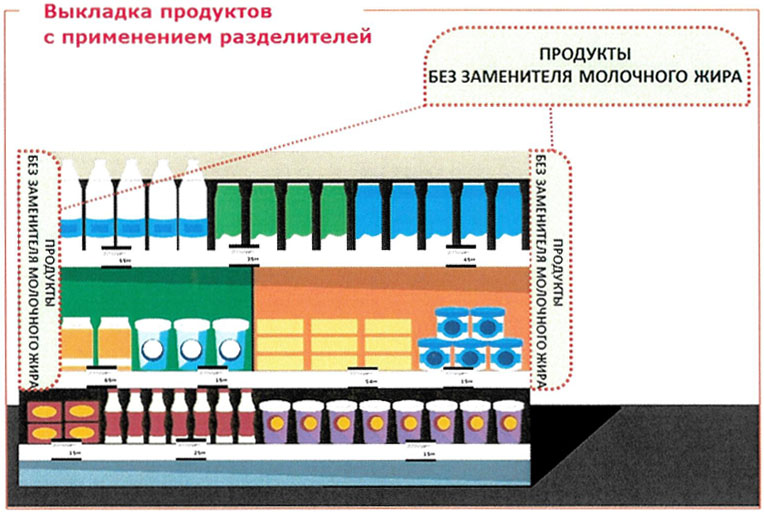 Приложение N 2к приказу Минпромторга Россиии Роспотребнадзораот 18 июня 2019 г. N 2098/368ПРИМЕРВЫКЛАДКИ ПРОДУКТОВ С ДОПОЛНИТЕЛЬНЫМ ОФОРМЛЕНИЕМТОВАРНЫХ ЦЕННИКОВ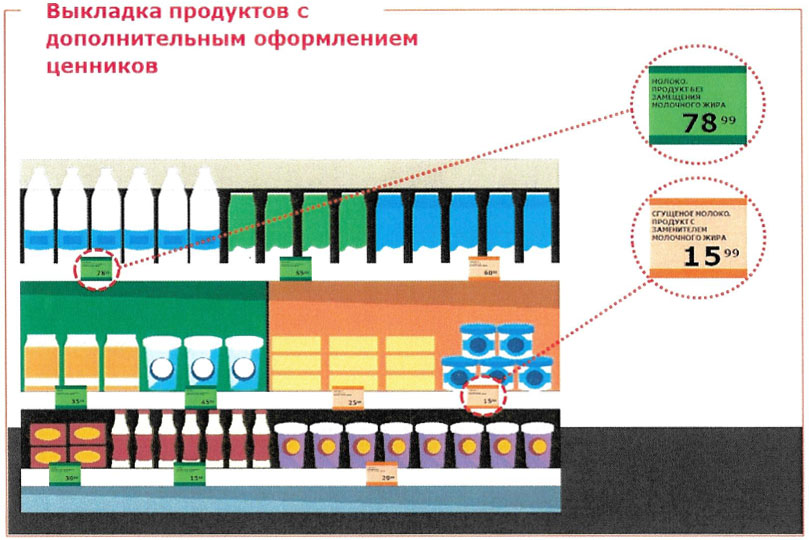 Приложение N 3к приказу Минпромторга России иРоспотребнадзораот 18 июня 2019 г. N 2098/368ПРИМЕРВЫКЛАДКИ ПРОДУКТОВ С ДОПОЛНИТЕЛЬНЫМ ОФОРМЛЕНИЕМ ТОВАРНЫХПОЛОК И ЦЕННИКОВ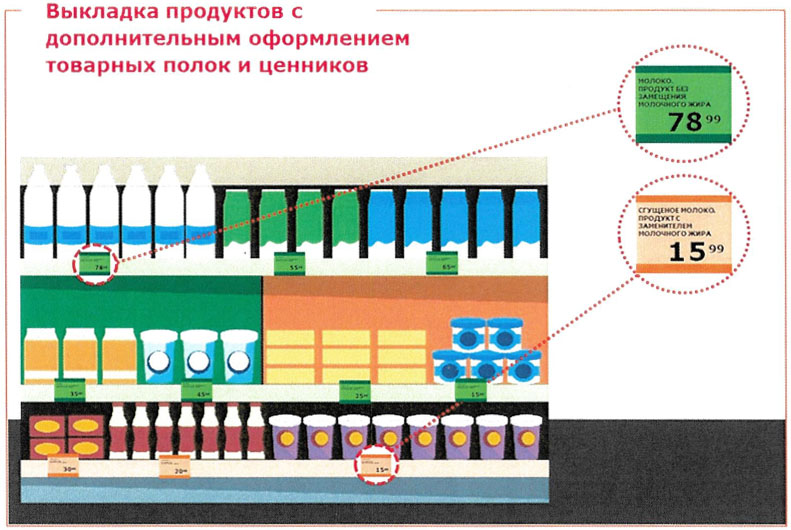 Приложение N 4к приказу Минпромторга Россиии Роспотребнадзораот 18 июня 2019 г. N 2098/368Пример выкладки продуктов в одномнизкотемпературном холодильнике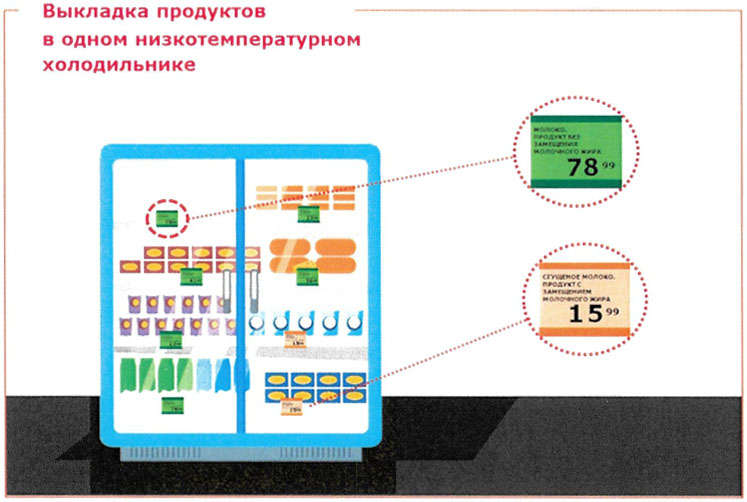 Пример выкладки продуктов в низкотемпературном холодильникеи на товарных полках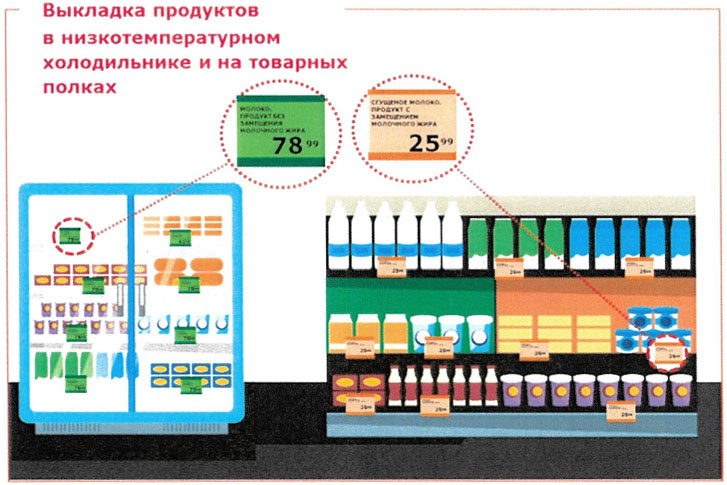 Приложение N 5к приказу Минпромторга Россиии Роспотребнадзораот 18 июня 2019 г. N 2098/368ПРИМЕР РАЗМЕЩЕНИЯ ТОВАРОВ, НЕ ЯВЛЯЮЩЕГОСЯ ВЫКЛАДКОЙ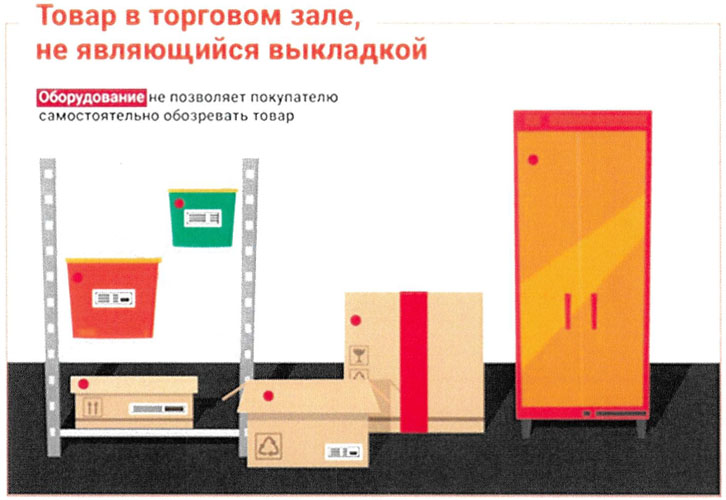 Приложение N 6к приказу Минпромторга Россиии Роспотребнадзораот 18 июня 2019 г. N 2098/368ПРИМЕРСОПРОВОЖДЕНИЯ ВЫКЛАДКИ ТОВАРОВ ИНФОРМАЦИОННОЙ НАДПИСЬЮНА ЦЕННИКОДЕРЖАТЕЛЯХ И "СТОППЕРАХ"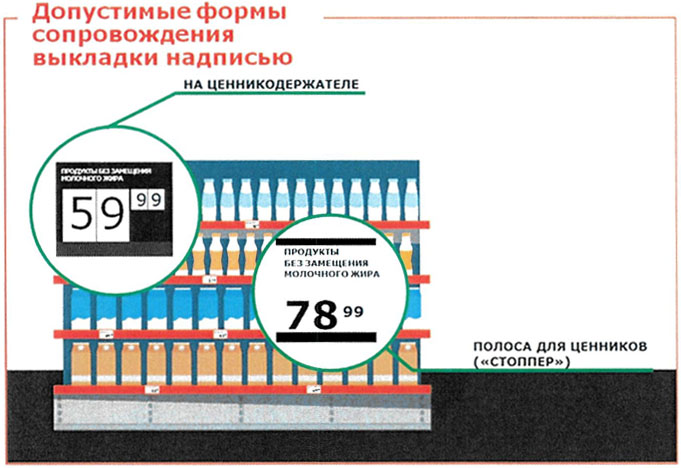 Приложение N 7к приказу Минпромторга Россиии Роспотребнадзораот 18 июня 2019 г. N 2098/368ПРИМЕРВЫКЛАДКИ ПРОДУКТОВ С ИНФОРМАЦИОННЫМ СОПРОВОЖДЕНИЕМПРОДУКТОВОЙ ПОЛКИ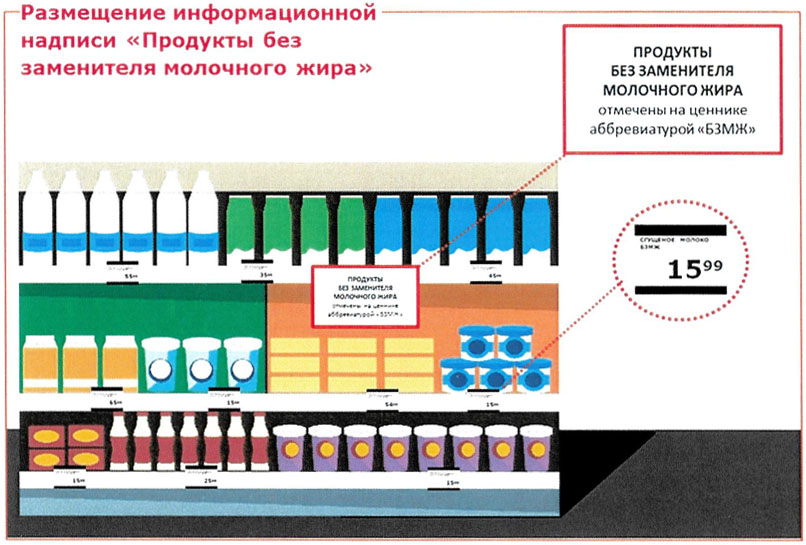 